Please note that your application will be considered in accordance with the following criteria:(a) Academic achievement;(b) Employment;(c) Legal related experience and / or potential;(d) Demonstrable commitment to the principles and values of Chambers, namely the legal representation of those disadvantaged by poverty and discrimination; and(e) General suitability for Garden Court and the Bar.Section 1:	Personal DetailsSection 2:	Academic achievementFurther and higher educationSecondary school / other qualificationsScholarships, prizes or similar achievementsSection 3:	EmploymentCareer HistorySection 4: Legal related experienceNotable CasesPublications (you are invited to submit copies of and/or links to any publications)Public speaking / lecturing on legal or related subjects / campaigning / policy workSection 5: commitment and suitabilitySection 6: RefereesSection 7: other mattersBillingDisciplinary actionDeclarationPlease tick here to confirm that all the information you have given in this application is true to the best of your belief. You will be required to sign this form if called to interview.Please email your completed application form to miah@gclaw.co.uk Tenancy Application Form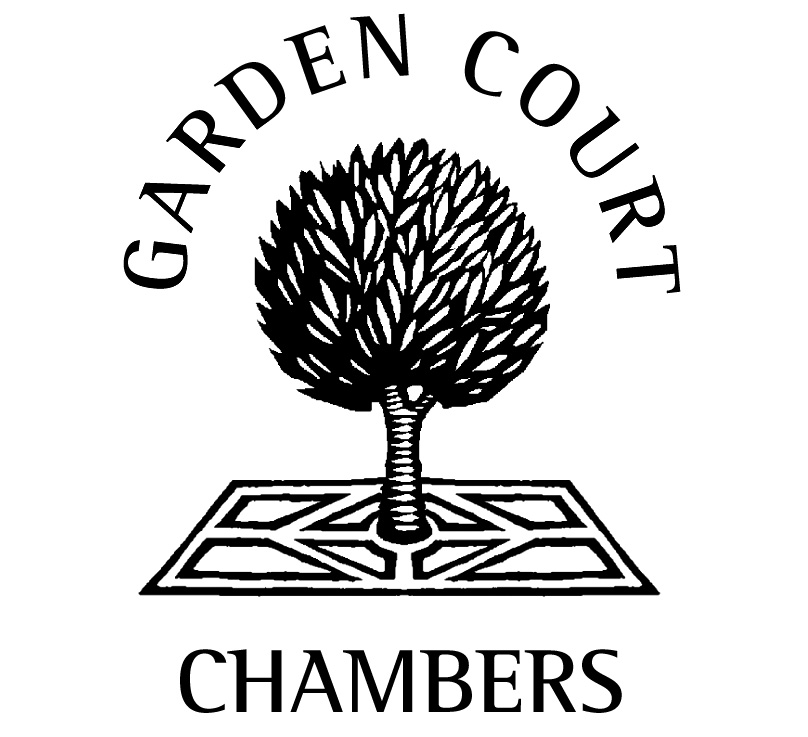 Application to join the Garden Court Family Team     Application Closing Date: 24/08/2017 by 4.00pmPlease email your completed application form to miah@gclaw.co.uk SurnameForenamesTitleSurnameForenamesTitleSurnameForenamesTitleSurnameForenamesTitleSurnameForenamesTitleSurnameForenamesTitlePrivate AddressHouse/Flat NumberHouse/Flat NumberPrivate AddressStreetStreetPrivate AddressAreaAreaPrivate AddressCity/CountyCity/CountyPrivate AddressPostcodePostcodePrivate AddressTelephone NumberTelephone NumberProfessional AddressFirst Line of AddressFirst Line of AddressProfessional AddressStreetStreetProfessional AddressAreaAreaProfessional AddressCity/CountyCity/CountyProfessional AddressPostcodePostcodeProfessional AddressTelephone NumberTelephone NumberPreferred telephone contact numberPreferred telephone contact numberPreferred email contact addressPreferred email contact addressInstitution (most recent first)DatesCourse of StudyGradeSubjectDatesGradesOrganisation DatesDetailsDate of Call (Barrister) or Admission to Roll (Solicitor)Date of completion of twelve month pupillage or qualification as solicitorIf you are a solicitor and have higher court rights, please give details, including dates, hereChambers/organisation details (most recent first)DatesNature of work and key responsibilitiesPlease provide any further details of your career history below, including any matters which you feel may have restricted your opportunities to advance in your career If there are any matters relating to your career history which you wish to address further, please do so here (this may include career changes or gaps)Name of case and brief detailsLevel of courtDate Where reported and citation (if reported)Title of publicationDate Journal titleBrief detailsDate Please describe your legal practice and experience.  In particular, please address: the nature of your cases; the courts in which you appear; the solicitors who have instructed you; and which solicitors you believe would continue to instruct you if you joined Garden Court Chambers.  Please indicate the split in your practice between publicly and privately funded work. Where do you see your practice in 5 years’ time and how do you intend to achieve this?Please give details of your career objectives and goals for developing your practice over the next 5 years.  Please continue on a separate sheet if necessary.Why do you want to join Garden Court Chambers?What do you believe you can contribute to Garden Court Chambers and to the XXXX Team in particular?Please give practical examples of your commitment to the ethos of Garden Court Chambers, including protecting human rights, undertaking publicly funded work, and defending civil liberties and social justice. These examples can include wok you have done as a lawyer and other activities outside the law.Please provide the names of your two referees. Please ask your referees to provide a confidential reference to the email address provided below.Please provide the names of your two referees. Please ask your referees to provide a confidential reference to the email address provided below.NameAddressPostcode      Telephone numberEmail addressNameAddressPostcode      Telephone numberEmail addressPlease note that you will be asked to provide billing information if invited to interview.  If there are any matters which you consider in relation to this, please include this here.Has any action been taken against you by the Bar Council in the last two years or is any action pending?Yes:No: If yes, please give details.